Chats unter der Lupe – Umgangsregeln im digitalen RaumAufgabenPhase 1:Verschaffe dir einen Überblick zu den ausliegenden Klassenchats (M1-M5).Überlege dir, gegen welches Gebot deiner Meinung nach verstoßen wird.Notiere die entsprechende Gebotsnummer auf deinem Zettel und wirf diesen in die Abstimmbox.Phase 2:Findet euch in Teams zu je maximal vier Schülern zusammen.Notiert, für welchen Gebotsverstoß sich die meisten Schüler der Klasse entschieden haben.Findet eine mögliche Erklärung für dieses Ergebnis.Präsentiert das Ergebnis euren Mitschülern.Phase 3:Erkläre, wie ein guter Umgang im Klassenchat gelingen kann und stelle Umgangsregeln auf.MaterialM1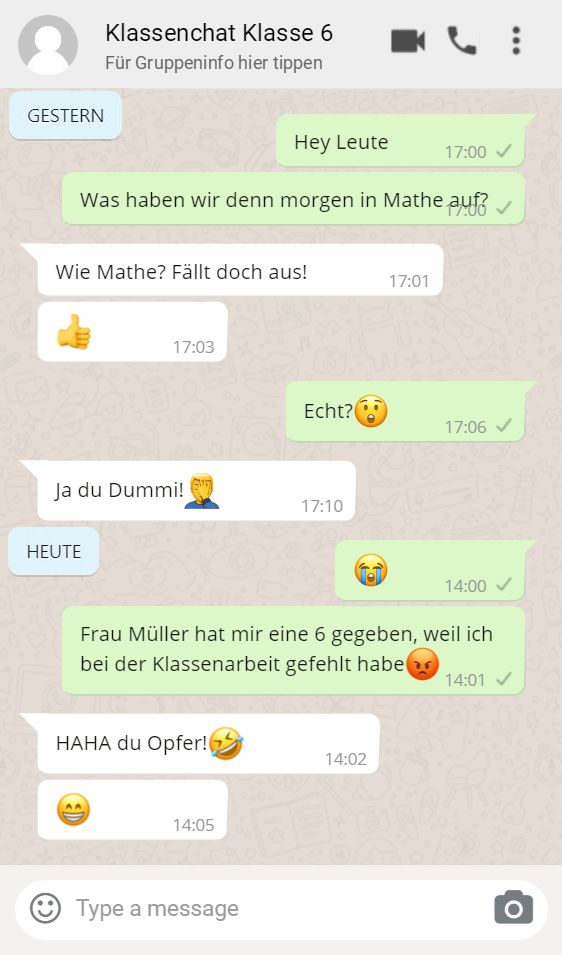 M2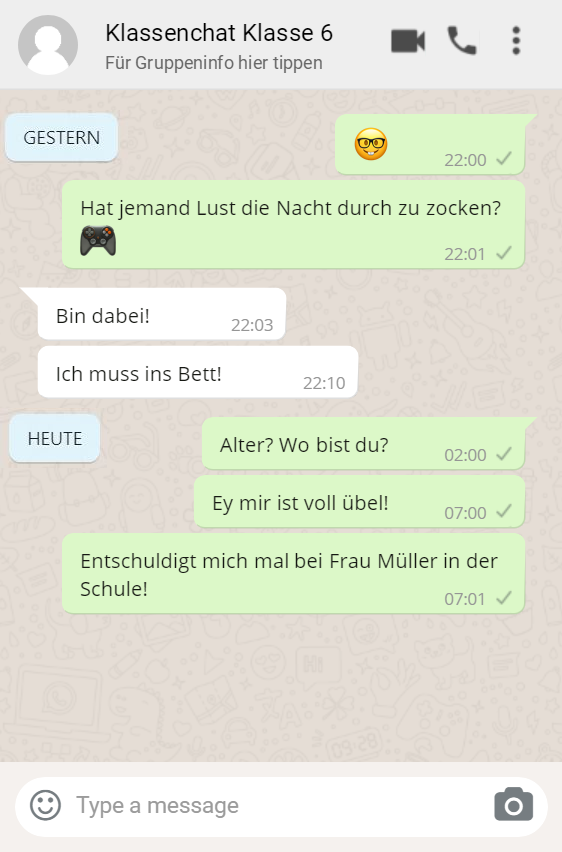 M3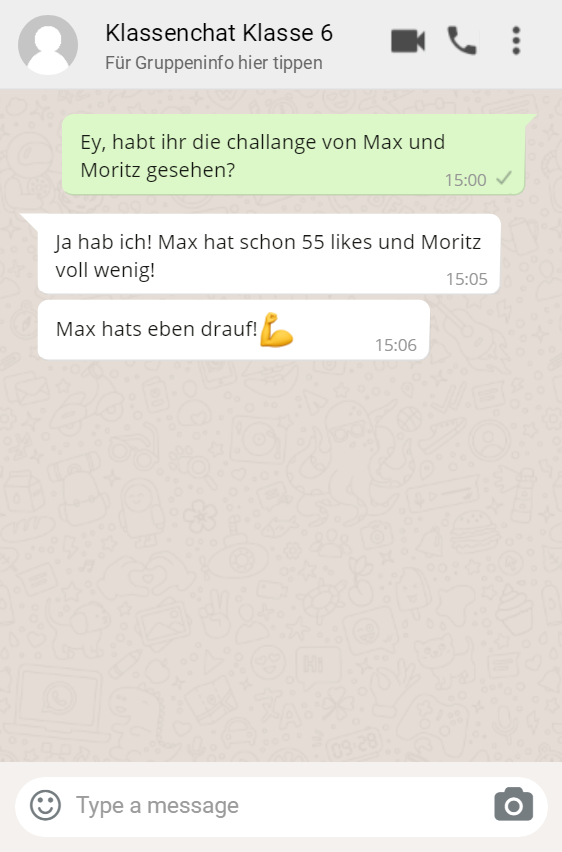 M4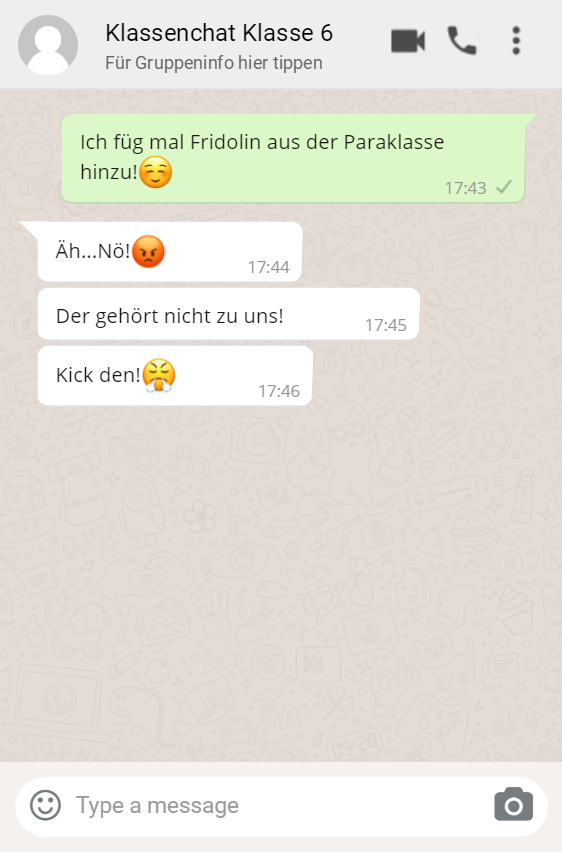 M5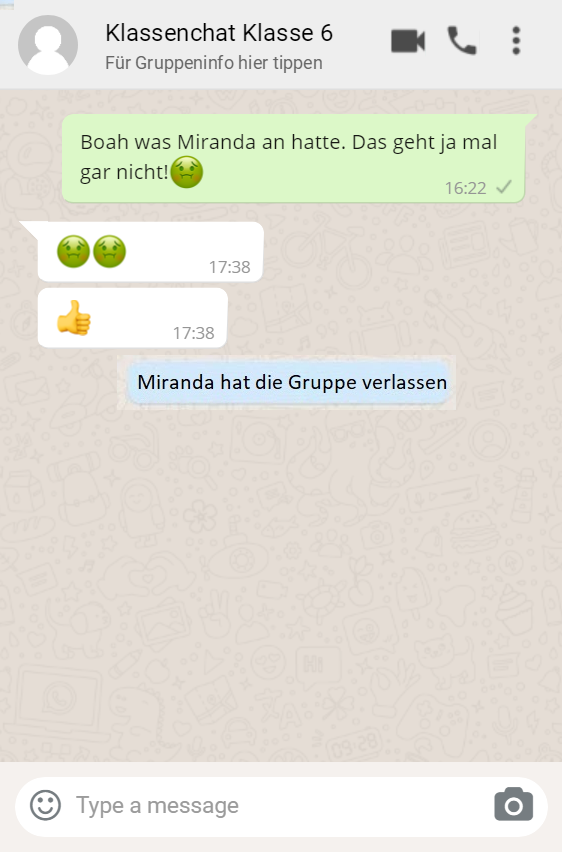 